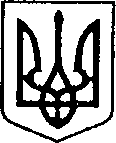 УКРАЇНАЧЕРНІГІВСЬКА ОБЛАСТЬН І Ж И Н С Ь К А    М І С Ь К А    Р А Д АВ И К О Н А В Ч И Й    К О М І Т Е ТР І Ш Е Н Н Явід 02 червня_2022р.			м. Ніжин				№ 132Про розгляд матеріалівкомісії з питань захисту прав дитиниВідповідно до статей 34, 42, 51, 52, 53, 59, 73 Закону України «Про місцеве самоврядування в Україні», Регламенту виконавчого комітету Ніжинської міської ради VIII скликання, затвердженого рішенням Ніжинської міської ради Чернігівської області від 24 грудня 2020 року № 27-4/2020, протоколу засідання комісії з питань захисту прав дитини від 30.05.2022 р. та розглянувши заяви громадян, виконавчий комітет міської ради вирішив:На підставі статей 176, 177 Сімейного кодексу України, статей 17, 18 Закону України «Про охорону дитинства», статті 12 Закону України «Про основи соціального захисту бездомних осіб і безпритульних дітей», статті 32 Цивільного кодексу України дозволити:1.1. … продати …. 1/3 частку квартири № … в будинку №… по вулиці … в місті Ніжині, що належить йому на підставі договору дарування /…., на реєстраційному обліку в якій перебуває малолітня дитина …., ….. р.н.. При цьому права та інтереси малолітньої не будуть порушені, оскільки місце її реєстрації не зміниться.1.2. …….., ………. дати згоду неповнолітній дитині ….., ……… р.н., на укладання та підписання договору купівлі-продажу, за яким неповнолітня купує будинок № .. по вулиці ………..) в місті Ніжині.1.3. Неповнолітній дитині ……, ……. р.н., яка буде діяти за нотаріально посвідченою згодою батьків ……, ………., на укладання та підписання договору купівлі-продажу, за яким неповнолітня купує будинок № … по вулиці ……… в місті Ніжині.1.4.	…, … дати згоду неповнолітній дитині …., … р.н., на укладання та підписання договору купівлі-продажу, за яким неповнолітня продає квартиру №… в будинку № … по вулиці …. у місті Ніжині, що належить їй згідно  з договором дарування ………., за умови придбання на ім’я неповнолітньої будинку № ..по вулиці ……… в місті Ніжині.1.5. Неповнолітній дитині …, .. р.н., яка буде діяти за нотаріально посвідченою згодою батьків …, …, на укладання та підписання договору купівлі-продажу, за яким неповнолітня продає квартиру №…в будинку № … по вулиці … у місті Ніжині, що належить їй згідно  з договором дарування….., за умови придбання на ім’я неповнолітньої будинку № … по вулиці …. в місті Ніжині.1.6. Неповнолітній дитині …, … р.н., яка буде діяти за нотаріально посвідченою згодою батьків …, .., на укладання та підписання договору купівлі-продажу продати квартиру №… в будинку № .. по вулиці … у місті Ніжині, що належить їй згідно з договором дарування …/, та в якій на реєстраційному обліку перебуває малолітній …, … р.н., при умові реєстрації малолітнього за адресою: місто Ніжин, вулиця …, будинок № … та підписати договір купівлі-продажу.2. На підставі статті 161 Сімейного кодексу України, керуючись принципом 6 Декларації прав дитини та відповідно до пункту 18 Постанови Кабінету Міністрів України від 02.03.2016 року № 207 «Про затвердження правил реєстрації місця проживання та Порядку передачі органами реєстрації інформації до Єдиного державного демографічного реєстру» 2.1. Визначити постійне місце проживання малолітньої дитини … … року народження, з батьком….2.2. Визначити постійне місце проживання малолітньої дитини …, … року народження, з батьком, ….3. На підставі п. 74 Цивільного кодексу України, пункту 60 Постанови Кабінету Міністрів України від 24.09.2008 р. №866 «Питання діяльності органів опіки та піклування, пов’язаної із захистом прав дитини» припинити опіку над житлом(майном) дитини-сироти …, … р.н., що знаходиться за адресою: місто Ніжин, вулиця …, будинок .., квартира .. у зв’язку зі смертю опікуна над майном,………..4. На підставі пункту 74 Цивільного кодексу України, пункту 57 Постанови Кабінету Міністрів України від 24.09.2008 р. №866 «Питання діяльності органів опіки та піклування, пов’язаної із захистом прав дитини» призначити ………. опікуном над житлом(майном) дитини-сироти …, .. р.н., що знаходиться за адресою: місто Ніжин, вулиця …, будинок …, квартира ….5. Начальнику служби у справах дітей Наталії Рацин забезпечити оприлюднення даного рішення на офіційному сайті міської ради протягом 5 робочих днів з дня його прийняття.6. Контроль за виконанням рішення покласти на заступника міського голови з питань діяльності виконавчих органів ради Ірину Грозенко.Міський голова                                                            Олександр КОДОЛАПояснювальна запискадо проекту рішення «Про розгляд матеріалів комісії з питань захисту прав дитини»Відповідно до статей 34, 42, 51, 52, 53, 59, 73 Закону України «Про місцеве самоврядування в Україні», виконавчий комітет міської ради має право розглядати питання щодо правових засад захисту прав малолітніх (неповнолітніх) дітей.Проект рішення складається з чотирьох розділів:Розділ І. З метою захисту прав та інтересів малолітніх та неповнолітніх дітей, на підставі статей 176, 177 Сімейного кодексу України, статей 17, 18 Закону України «Про охорону дитинства», статті12 Закону України «Про основи соціального захисту бездомних осіб і безпритульних дітей», статті 32 Цивільного кодексу України виконавчий комітет, як орган опіки та піклування, дає згоду на вчинення правочинів з майном, право власності чи право на користування яким мають діти.Розділ ІІ. На підставі статті 161 Сімейного кодексу України, керуючись принципом 6 Декларації прав дитини та відповідно до пункту 18 Постанови Кабінету Міністрів України від 02.03.2016 р. № 207 «Про затвердження Правил реєстрації місця проживання та Порядку передачі органами реєстрації інформації до Єдиного державного демографічного реєстру» виконавчий комітет, як орган опіки та піклування визначає місце проживання дитини.Розділ ІІІ. На підставі пункту 60 Постанови Кабінету Міністрів України від 24.09.2008 р. №866 «Питання діяльності органів опіки та піклування, пов’язаної із захистом прав дитини» виконавчий комітет, як орган опіки та піклування, у разі смерті опікуна над майном дитини-сироти, дитини, позбавленої батьківського піклування приймає рішення про припинення опіки над майном.Розділ ІV. На підставі п. 74 Цивільного кодексу України, п. 57 Постанови Кабінету Міністрів України від 24.09.2008 р. №866 «Питання діяльності органів опіки та піклування, пов’язаної із захистом прав дитини» виконавчий комітет, як орган опіки та піклування призначає опікуна над майном дитини-сироти, дитини, позбавленої батьківського піклування.Даний проект рішення містить інформацію, яка належить до конфіденційної та без згоди осіб, яких вона стосується, опублікуванню не підлягає відповідно до статті 32 Конституції України, статей 301, 302 Цивільного кодексу України, Закону України «Про доступ до публічної інформації» №2939-VIвід 13.01.2011р., «Про захист персональних даних» №2297-VIвід 01.06.2010 р. Проект рішення оприлюднений на сайті Ніжинської міської ради з 01.06.2022 р.Даний проект рішення потребує дострокового розгляду, оскільки рішення стосується соціально-правового захисту дітей.Враховуючи вищевикладене, проект рішення «Про розгляд матеріалів комісії з питань захисту прав дитини» може бути розглянутий на засіданні виконавчого комітету з позитивним вирішенням питання.Доповідати проект рішення «Про розгляд матеріалів комісії з питань захисту прав дитини» на засіданні виконавчого комітету Ніжинської міської ради буде начальник служби у справах дітей Наталія Рацин.Заступник міського голови                                             Ірина ГРОЗЕНКОВізують:Начальник служби у справах дітей                                       Наталія РАЦИНЗаступник міського головиз питань діяльності виконавчих органів ради                       Ірина ГРОЗЕНКОКеруючий справами                                                                 Валерій САЛОГУБНачальник відділу юридично-кадровогозабезпечення                                                                             В’ячеслав ЛЕГА